Муниципальное казенное образовательное учреждение«Чилгирская средняя общеобразовательная школа»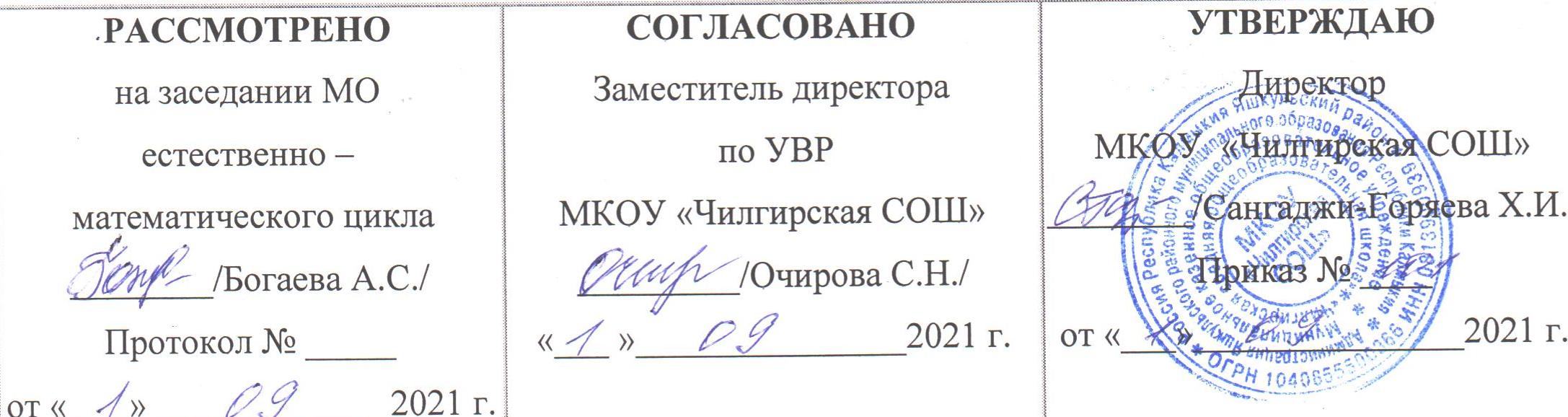 Рабочая программапо предмету (курсу):  «Технология»для 5 классана 2021 – 2021 учебный годСоставитель: учитель технологииМинкеева Вера БадаевнаНормативные документы, на основании которых разработана программа      Рабочая  программа  по курсу «Технология» разработана на основе следующих нормативно-правовых  документов:1.  Федерального закона «Об образовании в Российской Федерации» от 29. 12. 2012г.  №273 - ФЗ: (статьи 7, 9, 32).2. Федерального государственного образовательного стандарта основного общего образования  утвержденного приказом  № 1897 от 17.12.2010г3. Фундаментальное ядро содержания начального общего и основного общего образования.4. Федерального перечня учебников, рекомендованных Министерством образования и науки Российской Федерации к использованию в общеобразовательном процессе в образовательных учреждениях от 31.03.2014 года № 253.5.  СанПиН 2.4.2.2821-10 "Санитарно-эпидемиологические требования к условиям и    организации обучения в общеобразовательных учреждениях". Постановление № 189 от 29.12.2010г.6. Примерных программ по учебным предметам. Технология. 5-9 классы: проект. – М.: Просвещение, 2010 . – (Стандарты второго поколения).7.Технология 5-8 классы рабочие программы по учебникам под ред.В.Д. Симоненко. М – Волгоград: Учитель, 2016 г.ПОЯСНИТЕЛЬНАЯ ЗАПИСКАРабочая программа по курсу «Технология» разработана в соответствии с требованиями к результатам освоения основной образовательной программы основного общего образования, предусмотренным федеральным государственным образовательным стандартом основного общего образования второго поколения.Программа включает общую характеристику курса «Технология», личностные, метапредметные и предметные результаты его освоения, содержание курса, примерное тематическое планирование с определением основных видов учебной деятельности, описание учебно-методического и материально-технического обеспечения образовательного процесса, планируемые результаты изучения учебного предмета.Программа составлена на основе следующих учебников: Технология: 5 класс : учебник для учащихся общеобразовательных учреждений / Н.В.Синица, П.С.Самородский, В. Д. Симоненко. – 5-е изд., перераб. - М. : Вентана-Граф.Основными целями изучения курса «Технология» в системе основного общего образования  являются:формирование представлений о технологической культуре производства, развитие культуры труда подрастающего поколения на основе включения обучающихся   в разнообразные виды технологической деятельности по созданию личного и общественно значимых продуктов труда;воспитание трудолюбия, бережливости, аккуратности, целеустремленности, предприимчивости, ответственности за результаты своей деятельности, уважительного отношения к людям разных профессий и результатам их труда; воспитание гражданских и патриотических качеств личности;формирование у обучающихся опыта самостоятельной  проектно-исследовательской деятельности;развитие у  обучающихся познавательных интересов, технического мышления, пространственного воображения, интеллектуальных, творческих, коммуникативных и организаторских способностей;овладение необходимыми в повседневной жизни базовыми (безопасными) приемами ручного и механизированного труда с использованием распространенных инструментов, механизмов и машин, способами управления отдельными видами бытовой техники;овладение общетрудовыми и специальными умениями, необходимыми для проектирования и создания продуктов труда, ведения домашнего хозяйства.На основании требований ФГОС второго поколения в содержании программы предполагается реализовать актуальные в настоящее время компетентностные, личностно - ориентированные, универсальные  деятельностные подходы, которые определяют задачи обучения:приобретение знаний о взаимодействии природы, общества и человека, об экологических проблемах и способах их разрешения, о негативных последствиях влияния трудовой деятельности человека, элементах машиноведения, культуры дома, технологии обработки ткани и пищевых продуктов, художественной обработке материалов, об информационных технологиях;воспитание трудолюбия, бережливости, аккуратности, целеустремленности, предприимчивости, ответственности за результаты своей деятельности, уважительного отношения к людям различных профессий и результатам их труда;овладение способами деятельностей: умение действовать автономно: защищать свои права, интересы, проявлять ответственность, планировать и организовывать личностные планы, самостоятельно приобретать знания, используя различные источники; способность работать с разными видами информации: диаграммами, символами, текстами, таблицами, графиками и т. д., критически осмысливать, полученные сведения, применять их для расширения своих знаний; умение работать в группе: устанавливать хорошие взаимоотношения, разрешать конфликты и т. д.;освоение компетенций – коммуникативной, ценностно-смысловой, культурно-эстетической, социально-трудовой, личностно-саморазвивающейся.   Общая характеристика курса «Технология»   Обучение школьников технологии строится на основе освоения конкретных процессов преобразования и использования материалов, энергии, информации, объектов природной и социальной среды. Выбор направления обучения учащихся не должен проводиться по половому признаку, а должен исходить из образовательных потребностей и интересов учащихся. Независимо от вида изучаемых технологий содержанием  программы предусматривается освоение материала по следующим сквозным образовательным линиям:• технологическая культура производства; • распространенные технологии современного производства; • культура, эргономика и эстетика труда; • получение, обработка, хранение и использование технической и технологической информации; • основы черчения, графики, дизайна; • элементы домашней и прикладной экономики; • знакомство с миром профессий, выбор учащимися жизненных, профессиональных планов; • методы технической, творческой, проектной деятельности; • история, перспективы и социальные последствия развития технологии и техники.В процессе обучения технологии учащиеся: ознакомятся: • с предметами потребления, потребительной стоимостью продукта труда, материальным изделием или нематериальной услугой, дизайном, проектом, конструкцией; • с механизацией труда и автоматизацией производства; технологической культурой производства; • с информационными технологиями в производстве и сфере услуг; перспективными технологиями; • с функциональными и стоимостными характеристиками предметов труда и технологий; себестоимостью продукции; экономией сырья, энергии, труда; • с производительностью труда; реализацией продукции; • с рекламой, ценой, налогом, доходом и прибылью; предпринимательской деятельностью; бюджетом семьи; • с экологическими требованиями к технологиям производства (безотходные технологии, утилизация и рациональное использование отходов; социальные последствия применения технологий); • с понятием о научной организации труда, средствах и методах обеспечения безопасности труда; культурой труда; технологической дисциплиной; этикой общения на производстве; овладеют: • навыками созидательной, преобразующей, творческой  деятельности; • навыками чтения и составления технической и технологической документации, измерения параметров технологического процесса и продукта труда, выбора, моделирования, конструирования, проектирования объекта труда и технологии с использованием компьютера; • основными методами и средствами преобразования и использования материалов, энергии и информации, объектов социальной и природной среды; • умением распознавать и оценивать свойства конструкционных и природных поделочных материалов; • умением ориентироваться в назначении, применении ручных инструментов и приспособлений; • навыками подготовки, организации и планирования трудовой деятельности на рабочем месте; соблюдения культуры труда; • навыками организации рабочего места.Место предмета «Технология» в базисном учебном плане      Учебный предмет «Технология» является необходимым компонентом общего образования школьников. Его содержание предоставляет обучающимся возможность войти в мир искусственной, созданной людьми среды техники и технологий, называемой техносферой и являющейся главной составляющей окружающей человека действительности.     Учебный план в 5 классе составляет 68 часов, из расчета 2 часа в неделю.      С учетом общих требований федерального государственного образовательного стандарта основного общего образования второго поколения изучение предметной области «Технология» обеспечит:развитие инновационной творческой деятельности обучающихся в процессе решения прикладных учебных задач;активное использование знаний, полученных при изучении других учебных предметов, и сформированных универсальных учебных действий;совершенствование умений осуществлять учебно-исследовательскую  и проектную деятельность;формирование  о социальных и этических аспектах научно-технического прогресса;формирование способности экологическую направленность любой деятельности, проекту; демонстрировать экологическое мышление в разных формах деятельности.    Ценностные ориентиры содержания курса «Технология»Программа предусматривает формирование у обучающихся общеучебных умений и навыков, универсальных способов деятельности и ключевых компетенций.В результате обучения учащиеся овладеют:трудовыми и технологическими знаниями и умениями по преобразованию и использованию материалов, энергии, информации, необходимыми для создания  продуктов труда в соответствии с их предполагаемыми функциональными и эстетическими показателями;умениями ориентироваться в сфере профессий, оценивать свои профессиональные интересы и склонности к изучаемым видам трудовой деятельности, составлять жизненные и профессиональные планы;навыками применения распространенных ручных инструментов и приспособлений, бытовых электрических приборов; планирование бюджета домашнего хозяйства; культуры труда; уважительного отношения к труду и результатам труда.В результате изучения технологии обучающиеся, независимо от изучаемого направления, получат возможностьознакомиться:с основными технологическими понятиями и характеристиками;технологическими свойствами и назначением материалов;со значением здорового питания для сохранения своего здоровья;выполнять по установленным нормативам следующие трудовые операции и работы:рационально организовывать рабочее место;находить необходимую информацию в различных источниках;применять конструкторскую и технологическую документацию;составлять последовательность выполнения технологических операций для изготовления изделий, выполнения работ или получения продукта;выбирать сырье, материалы, пищевые продукты, инструменты и оборудование для выполнения работ;конструировать, моделировать, изготавливать изделия;выполнять по заданным критериям технологические операции с использованием ручных инструментов, приспособлений, машин, оборудования, электроприборов;соблюдать безопасные приемы труда и правила пользования ручными инструментами, приспособлениями, машинами, электрооборудованием;осуществлять визуально, а также допустимыми измерительными средствами и приборами контроль качества изготовляемого продукта или изделия;находить и устранять допущенные дефекты;проводить разработку творческого проекта по изготовлению изделия или получения продукта с использованием освоенных технологий и доступных материалов;планировать работы с учетом имеющихся ресурсов и условий;распределять работу при коллективной деятельности;использовать приобретенные знания и умения в практической деятельности и повседневной жизни в целях:организации индивидуальной и коллективной трудовой деятельности;создания и ремонта изделий или получения продукта с использованием ручных инструментов, приспособлений, машин и оборудования;изготовления изделий декоративно-прикладного искусства для оформления интерьера;контроля качества выполняемых работ с применением измерительных инструментов и приспособлений;выполнения безопасных приемов труда и правил электробезопасности, санитарии, гигиены;оценки затрат, необходимых для создания объекта труда или оказания услуги;построения планов профессионального самоопределения и трудоустройства.Результаты освоения курса «Технология» Обучение в основной школе является второй ступенью технологического образования. Одной из важнейших задач этой ступени является подготовка обучающихся к осознанному и ответственному выбору жизненного и профессионального пути. В результате, обучающиеся должны научиться, самостоятельно формулировать цели и определять пути их достижения, использовать приобретенный в школе опыт деятельности в реальной жизни, за рамками учебного процесса.Изучение технологии в основной школе обеспечивает достижение личностных, метапредметных и предметных результатов. Личностными результатами освоения учащимися основной школы курса «Технология» являются:проявления познавательных интересов и активности в данной области предметной технологической деятельности;выражение желания учиться и трудиться в промышленном производстве для удовлетворения текущих и перспективных потребностей;развитие трудолюбия и ответственности за качество своей деятельности;овладение установками, нормами и правилами научной организации умственного и физического труда;самооценка умственных и физических способностей для труда в различных сферах с позиций будущей социализации;планирование образовательной и профессиональной карьеры;бережное отношение к природным и хозяйственным ресурсам;готовность к рациональному ведению домашнего хозяйства;проявление технико-технологического и экономического мышления при организации своей деятельности.Метапредметными результатами освоения учащийсяами основной школы курса «Технология» являются:алгоритмизированное планирование процесса познавательно-трудовой деятельности;комбинирование известных алгоритмов технического и технологического творчества в ситуациях, не предполагающих стандартного применения одного из них;проявление инновационного подхода к решению учебных и практических задач в процессе моделирования изделия или технологического процесса;самостоятельная организация и выполнение различных творческих работ по созданию изделий;приведение примеров, подбор аргументов, формулирование выводов по обоснованию технико-технологического и организационного решения; отражение в устной или письменной форме результатов своей деятельности;выявление потребностей, проектирование и создание объектов, имеющих потребительную стоимость;использование дополнительной информации при проектировании и создании объектов, имеющих личностную или общественно значимую потребительную стоимость;согласование и координация совместной познавательно -трудовой деятельности с другими ее участниками;объективное оценивание вклада своей   познавательно –трудовой деятельности с точки зрения нравственных, правовых норм, эстетических ценностей по принятым в обществе и коллективе требованиям и принципам;диагностика результатов познавательно–трудовой деятельности по принятым критериям и показателям;соблюдение норм и правил безопасности познавательно –трудовой деятельности и созидательного труда.Предметными результатами освоения учащимися основной школы программы «Технология» являются:В познавательной сфере:рациональное использование учебной и дополнительной технологической информации для проектирования и создания объектов труда;оценка технологических свойств сырья, материалов и областей их применения;ориентация в имеющихся и возможных средствах и технологиях создания объектов труда;распознание видов, назначения материалов, инструментов и оборудования, применяемого в технологических процессах;владения кодами и методами чтения и способами графического представления технической, технологической и инструктивной информации;применение общенаучных знаний по предметам естественно-математического цикла в процессе подготовки и осуществления технологического процессов для обоснования и аргументации рациональности деятельности.В трудовой сфере: планирование технологического процесса и процесса труда;подбор материалов с учетом характера объекта труда и технологии;подбор инструментов и оборудования с учетом требований технологии и материально-энергетических ресурсов;проектирование последовательности операций и составление операционной карты работ;выполнение технологических операций с соблюдением установленных норм, стандартов и ограничений;соблюдение норм и правил безопасности труда, пожарной безопасности, правил санитарии и гигиены;подбор и применение инструментов, приборов и оборудования в технологических процессах с учетом областей их применения;контроль промежуточных и конечных результатов труда по установленным критериям и показателям с использованием контрольных и измерительных инструментов.В мотивационной сфере:оценивание своей способности и готовности к труду в конкретной предметной деятельности;согласование своих потребностей и требований с потребностями и требованиями других участников  познавательно–трудовой деятельности;осознание ответственности за качество результатов труда;наличие экологической культуры при обосновании объектов труда и выполнении работ;стремление к экономии и бережливости в расходовании времени, материалов, денежных средств и труда.В эстетической сфере:моделирование художественного оформления объекта труда и оптимальное планирование работ;эстетическое и рациональное оснащение рабочего места с учетом требований эргономики и научной организации труда;рациональный выбор рабочего костюма и опрятное содержание рабочей одежды.В коммуникативной сфере:формирование рабочей группы для выполнения проекта с учетом общности интересов и возможностей будущих членов трудового коллектива;оформление коммуникационной и технологической документации с учетом требований действующих нормативов и стандартов;публичная презентация и защита проекта изделия, продукта труда или услуги.В физиолого-психологической сфере:развитие моторики и координации движений рук при работе с ручными инструментами и выполнении операций с помощью машин и механизмов;достижение необходимой точности движений при выполнении различных технологических операций;сочетание образного и логического мышления в процессе проектной деятельности.ПЛАНИРУЕМЫЕ РЕЗУЛЬТАТЫ ОСВОЕНИЯ УЧЕБНОГО ПРЕДМЕТА Формируемые универсальные учебные действия. Раздел «Технологии исследовательской, опытнической и проектной деятельности»Учащийся научится:планировать и выполнять учебные и технико-технологические проекты: выявлять и формулировать проблему; обосновывать цель проекта, конструкцию изделия, сущность итогового продукта или желаемого результата; планировать последовательность (этапы) выполнения работ; составлять маршрутную и технологическую карту изготовления изделия; выбирать средства реализации замысла; контролировать ход и результаты выполнения проекта;представлять результаты выполненного проекта: готовить пояснительную записку; пользоваться основными видами проектной документации; представлять спроектированное и изготовленное изделие к защите; защищать проект с демонстрацией спроектированного и изготовленного изделия.Учащийся получит возможность научиться:организовывать и выполнять учебную проектную деятельность на основе установленных норм и стандартов, поиска новых технико-технологических решений; планировать и организовывать технологический процесс с учетом имеющихся ресурсов и условий;Раздел «Технологии обработки конструкционных материалов»Учащийся получит возможность научиться:находить в учебной литературе сведения, необходимые  для конструирования объекта и осуществления выбранной технологии его изготовления;читать технические рисунки, эскизы, чертежи, схемы;выполнять в масштабе чертежи и правильно оформлять технические рисунки и эскизы разработанных объектов;осуществлять технологические процессы создания или ремонта материальных объектов. Учащийся получит возможность научиться:грамотно пользоваться графической документацией и технико-технологической информацией, применяемыми при проектировании, изготовлении и эксплуатации различных технических объектов;осуществлять технологические процессы создания или ремонта материальных объектов, имеющих инновационные элементы.Раздел «Создание изделий из текстильных материалов»Учащийся научится:изготавливать с помощью ручных инструментов и швейной машины простые по конструкции модели швейных изделий, пользуясь технологической документацией;выполнять влажно-тепловую обработку швейных изделий.Учащийся получит возможность научиться:выполнять несложные приемы моделирования швейных изделий;определять и исправлять дефекты швейных изделий;выполнять художественную отделку швейных изделий;изготавливать изделия декоративно-прикладного искусства.Раздел «Кулинария»Учащийся научится:самостоятельно готовить для своей семьи простые кулинарные блюда из сырых и вареных овощей и фруктов, яиц, отвечающие требованиям рационального питания, соблюдая правильную технологическую последовательность приготовления, санитарно-гигиенические требования и правила безопасной работы.Учащийся получит возможность научиться:составлять рацион питания на основе физиологических потребностей организма;выбирать пищевые продукты для удовлетворения потребностей организма в белках, жирах, углеводах, витаминах, минеральных веществах; организовывать свое рациональное питание в домашних условиях; применять различные способы обработки пищевых продуктов в целях сохранения в них питательных веществ;экономить электрическую энергию при обработке пищевых продуктов; оформлять приготовленные блюда, сервировать стол; соблюдать правила этикета за столом;СОДЕРЖАНИЕ  УЧЕБНОГО КУРСА 5 КЛАССРаздел «Технологии творческой и опытнической деятельности»Тема 1. Исследовательская и созидательная деятельностьТеоретические сведения. Понятие о творческой проектной деятельности, индивидуальных и коллективных проектах. Цель и задачи проектной деятельности в 5 классе. Составление части готового проекта пятиклассников.Этапы выполнения проекта. Поисковый (подготовительный) этап: выбор темы проекта, обоснование необходимости изготовления изделия, формулирование требований к проектируемому изделию. Разработка нескольких вариантов изделия и выбор наилучшего. Технологический (основной) этап: разработка конструкции и технологии изготовления изделия, подбор материалов и инструментов, организация рабочего места, изготовление изделия с соблюдением правил безопасной работы, подсчет затрат на изготовление. Аналитический (заключительный) этап: окончательный контроль готового изделия. Испытание изделия. Анализ того, что получилось, а что нет. Защита проекта.Практические работы.Творческий проект по разделу ««Технологии домашнего хозяйства».Творческий проект по разделу «Кулинария».Творческий проект по разделу «Создание изделий из текстильных материалов».Творческий проект по разделу «Технологии обработки конструкционных материалов».Варианты творческих проектов: «Планирование кухни», «Моя комната», «Интерьер гостиной», «Подставка под горячее», «Кухонная доска», «Набор столовых салфеток», «Фартук для кулинарных работ»,«Приготовление завтрака для всей семьи» и др.Раздел «Технологии домашнего хозяйства»Тема 1. Интерьер жилого домаТеоретические сведения. Понятие об интерьере. Требования к интерьеру: эргономические, санитарно-гигиенические, эстетические.Создание интерьера кухни с учетом запросов и потребностей семьи и санитарно-гигиенических требований. Планировка кухни. Разделение кухни на зону для приготовления пищи (рабочая зона) и зону приема пищи (зона столовой). Варианты планировки кухни: линейная, параллельная, угловая, П-образная. Оборудование кухни и его рациональное размещение в интерьере. Цветовое решение кухни. Использование современных материалов в отделке кухни. Проектирование кухни на компьютере.Декоративное оформление кухни изделиями собственного изготовления.Тема практической работыПланировка кухни.Раздел «Электротехника»Тема 1. Бытовые электроприборы на кухнеТеоретические сведения. Общие сведения о видах, принципе действия и правилах эксплуатации бытовых электроприборов на кухне: бытового холодильника, микроволновой печи (СВЧ).Лабораторно-практическая работа. Изучение потребности в бытовых электроприборах на кухне.Раздел «Технологии обработки конструкционных материалов»Тема 1. Технологии ручной обработки древесины и древесных материаловТеоретические сведения. Рабочее место обучающегося. Столярный или универсальный верстак. Ручные инструменты и приспособления. Режущие, измерительные и разметочные инструменты.Проектирование. Технология изготовления изделия, технологический процесс, технологические операции. Понятия: этап, деталь, заготовка, сборка, изделие. Технологическая и маршрутная карты.  Графическое изображение изделия: технический рисунок, эскиз, чертеж. Масштаб. Линии, используемые в чертежах.Разметка плоского изделия на заготовке. Разметочные и измерительные инструменты, шаблон.Древесина, как конструкционный материал. Пиломатериалы. Конструкционные древесные материалы. Основные технологические операции и приемы ручной обработки древесины и древесных материалов; особенности их выполнения: пиление, строгание, сверление.Отверстия: сквозные и несквозные (глухие). Сверла: винтовые, центровые, ложечные. Дрель, коловорот. Правила безопасной работы.Сборка деталей изделия: гвоздями, шурупами, склеиванием. Гвоздь, шурупы: с полукруглой, потайной, полупотайной формой головки. Клей: природные – казеиновый и столярный (естественные), синтетические – ПВА (искусственные).Выпиливание лобзиком. Лобзик, выпиловочный столик, надфиль, шкурка. Правила безопасной работы.Практические и лабораторно-практические работы. Оборудование рабочего места и отработка приемов крепления заготовок на верстаке. Составление схемы технологического процесса изготовления детали.Разметка  плоского изделия.Выпиливание деревянных заготовок из доски.Сверление отверстий в заготовках из древесины.Соединение деталей из древесины.Тема 2. Технологии художественно-прикладной обработки материаловТеоретические сведения. Технологии художественно-прикладной обработки материалов. Выпиливание контуров фигур лобзиком. Материалы, инструменты и приспособления для выпиливания. Лобзик, выпиловочный столик, надфиль, шкурка.  Организация рабочего места, приемы выполнения работ. Правила безопасной работы.Выжигание. Электровыжигатель, его устройство и принцип работы. Материалы и инструменты. Нанесение рисунка. Организация рабочего места. Правила безопасной работы.Зачистка поверхностей: напильниками, рашпилями, наждачной бумагой и шлифовальной шкуркой. Правила безопасной работы.Лакирование. Правила безопасной работы.Практические работы. Выпиливание лобзиком фигуры.  Выжигание рисунка. Зачистка изделия. Лакирование.Раздел « Создание изделий из текстильных материалов»Тема 1. Свойства текстильных материаловТеоретические сведения. Современное прядильное производство, ткацкое производство. Пряжа (нити). Долевая нить (основа),  поперечная нить (уток). Ткацкие переплетения: полотняное, саржевое, сатиновое, атласное. Раппорт.Отделочное производство. Отбеливание. Крашение: гладкокрашенная, набивная ткань.Классификация текстильных волокон.  Способы получения натуральных и искусственных волокон растительного происхождения. Общие свойства текстильных материалов: физические, эргономические, эстетические, технологические. Виды и свойства текстильных материалов из волокон растительного происхождения: хлопчатобумажных и льняных тканей, ниток, тесьмы, лент. Профессии оператор прядильного производства и ткач.Лабораторно-практическая работа. Определение направления долевой нити в ткани. Изучение свойств тканей из хлопка и льна.Тема 2. Конструирование швейных изделий.Теоретические сведения. Понятие о чертеже и выкройке швейного изделия. Инструменты и приспособления для изготовления выкройки. Определение размеров швейного изделия. Расположение конструктивных линий фигуры. Снятие мерок.Особенности построения выкройки фартука. Подготовка выкройки к раскрою. Копирование готовой выкройки. Правила безопасной работы.          Практическая  работа:                                                                           Определение размеров и снятие мерок. Построение чертежа швейного изделия в масштабе 1:4 и в натуральную величину по своим меркам или по заданным размерам.Тема 3. Швейная машинаКлассификация машин швейного производства. Характеристика и области применения современных швейных  и вышивальных машин с программным управлением. Бытовая швейная машина, её технические характеристики, назначение основных узлов. Виды приводов швейной машины, их устройство, преимущества и недостатки. Организация рабочего места для выполнения машинных работ. Правила безопасной работы на универсальной бытовой швейной машине. Правила подготовки швейной машины к работе. Формирование первоначальных навыков работы на швейной машине.    Назначение, устройство и принцип действия регуляторов универсальной швейной машины. Подбор толщины иглы и нитей в зависимости от вида ткани. Челночное устройство универсальной швейной машины.      Темы лабораторно – практических  работ:   Намотка нитки на шпульку. Заправка верхней и нижней нитей. Приемы работы на швейной машине. Устранение неполадок в работе швейной машины. Изготовление образцов машинных работ.Тема 4. Технология изготовления швейных изделий.Теоретические сведения. Подготовка ткани к раскрою. Раскладка выкроек на ткани с учётом направления долевой нити. Особенности раскладки выкроек в зависимости от ширины ткани и направления рисунка. Инструменты и приспособления для раскроя. Обмеловка выкройки с учётом припусков на швы. Выкраивание деталей швейного изделия. Критерии качества кроя. Правила безопасной работы портновскими булавками, швейными иглами и ножницами.Инструменты и приспособления для ручных работ. Понятие о стежке, строчке, шве. Требования к выполнению ручных работ. Правила выполнения прямого стежка. Способы переноса линий выкройки на детали кроя: портновскими булавками и мелом, прямыми стежками.
Основные операции при ручных работах: предохранение срезов от осыпания  —  ручное обмётывание; временное соединение деталей — смётывание; временное закрепление подогнутого края — замётывание (с открытым и закрытым срезами).Требования к выполнению машинных работ. Основные операции при машинной обработке изделия: предохранение срезов от осыпания — машинное обмётывание зигзагообразной строчкой и оверлоком; постоянное соединение деталей — стачивание; постоянное закрепление подогнутого края — застрачивание (с открытым и закрытым срезами).Оборудование для влажно-тепловой обработки (ВТО) ткани. Правила выполнения ВТО. Основные операции ВТО: приутюживание, разутюживание, заутюживание. Правила безопасной работы утюгом.Классификация машинных швов: соединительные (стачной шов вразутюжку и стачной шов взаутюжку) и краевые (шов вподгибку с открытым срезом и шов вподгибку с открытым обмётанным срезом, шов вподгибку с закрытым срезом). Темы лабораторно-практических работ: Раскрой швейного изделия. Изготовление образцов ручных работ. Прокладывание контурных и контрольных линий и точек на деталях кроя. Обработка деталей кроя. Скалывание и сметывание деталей кроя. Стачивание деталей и выполнение отделочных работ. Влажно-тепловая обработка изделия. Определение качества готового изделия.Раздел « Кулинария»Тема 1. Санитария и гигиенаТеоретические сведения. Общие правила безопасных приемов труда, санитарии и гигиены. Санитарные требования к помещению кухни и столовой, к посуде и кухонному инвентарю. Соблюдение санитарных правил и личной гигиены при кулинарной обработке продуктов для сохранения их качеств и предупреждения пищевых отравлений. Правила мытья посуды. Применение моющих и дезинфицирующих средств для мытья посуды.Безопасные приемы работы с кухонным оборудованием, колющими и режущими инструментами, горячими жидкостями. Оказание первой помощи при ожогах и порезах.Темы лабораторно-практических работ:Проведение санитарно-гигиенических мероприятий в помещении кабинета кулинарии.Тема 2. Здоровое питаниеТеоретические сведения. Понятие о здоровом питании, об усвояемости пищи; условия, способствующие лучшему пищеварению;  общие сведения о питательных веществах.  Пищевая пирамида. Режим питания. Правила хранения продуктов в холодильнике.Темы лабораторно-практических работ:Поиск рецептов блюд, соответствующих принципам рационального питания. Составление меню из малокалорийных продуктов.Тема 3. Бутерброды и горячие напиткиТеоретические сведения. Продукты, употребляемые для приготовления бутербродов. Значение хлеба в питании человека. Способы нарезки продуктов для бутербродов, инструменты и приспособления для нарезки. Особенности технологии приготовления и украшения различных видов бутербродов. Требования к качеству готовых бутербродов, условия и сроки их хранения. Виды горячих напитков (чай, кофе, какао, горячий шоколад). Правила хранения чая, кофе, какао. Сорта чая, их вкусовые достоинства и способы заваривания. Сорта кофе и какао. Устройство для размола зерен кофе. Технология приготовления кофе и какао. Требования к качеству готовых напитков.Темы лабораторно-практических работ:Приготовление бутербродов и горячих напитков к завтраку.                                                Тема 4. Блюда из овощей и фруктовТеоретические сведения. Виды овощей, используемых в кулинарии. Содержание в овощах полезных веществ, витаминов. Сохранность этих веществ в пищевых продуктах в процессе хранения и кулинарной обработки. Содержание влаги в продуктах. Влияние её на качество и сохранность продуктов. Влияние экологии окружающей среды на качество овощей и фруктов. Методы определения качества овощей и фруктов.Назначение, правила и санитарные условия механической кулинарной обработки овощей. Причины потемнения картофеля и способы его предотвращения. Особенности механической кулинарной обработки листовых, луковых, пряных, тыквенных, томатных и капустных овощей. Назначение и кулинарное использование различных форм нарезки овощей. Инструменты и приспособления для нарезки овощей.Использование салатов в качестве самостоятельных блюд и дополнительных гарниров к мясным и рыбным блюдам. Технология приготовления салатов из сырых овощей. Оформление салатов. Значение и виды тепловой кулинарной обработки продуктов. Преимущества и недостатки различных способов варки овощей. Изменение содержания витаминов и минеральных веществ в овощах в зависимости от условий кулинарной обработки. Технология приготовления блюд из отварных овощей. Требования к качеству и оформлению готовых блюд.Тема 5. Блюда из яицТеоретические сведения. Значение яиц в питании человека. Использование яиц в кулинарии. Способы определения свежести яиц. Способы хранения яиц. Технология приготовления блюд из яиц. Приспособления и оборудование для взбивания и приготовления блюд из яиц. Оформление готовых блюд.Темы лабораторно-практических работ:Приготовление блюда из яиц.Тема 6. Сервировка стола к завтракуТеоретические сведения. Особенности сервировки стола к завтраку. Набор столовых приборов и посуды. Правила пользования столовыми приборами.Эстетическое оформление стола. Правила поведения за столом. Прием гостей и правила поведения в гостях. Время и продолжительность визита.Приглашения и поздравительные открытки.Темы лабораторно-практических  работ:Оформление стола к завтраку.КАЛЕНДАРНО-ТЕМАТИЧЕСКОЕ ПЛАНИРОВАНИЕРазделРазделРаздел№ТемаКол-во часовТворческая деятельностьТворческая деятельностьТворческая деятельность1-2Понятие о творческих проектах.23-4Этапы выполнения проекта2Оформление интерьераОформление интерьераОформление интерьера5-6Интерьер и планировка кухни.27-8Бытовые приборы на кухне. Контрольная работа.2Создание изделий из  древесины, металлов.Создание изделий из  древесины, металлов.Создание изделий из  древесины, металлов.9-10Оборудование рабочего места учащегося и планирование работ по созданию изделий из древесины.211-12Графическое изображение изделия его разметка на заготовке.213-14Древесина и древесные материалы для изготовления изделий.215-16Операция и приёмы пиления древесины  при изготовлении изделий.217-18Операция и приёмы строгания древесины  при изготовлении изделий.219-20Операция и приёмы сверления отверстий в древесине  .221-22Соединение деталей  из древесины гвоздями, шурупами клеем.223-24Отделка изделий:  выпиливание лобзиком, выжигание, зачистка и лакирование.225-26Оборудование рабочего места учащегося и планирование работ по созданию изделий из металлов и пластмасс.227-28Операции и приемы ручной обработки металлических  листов, проволоки пластмасс.229-30Изготовление изделий из жести соединением  фальцевым  швом и заклепками. Контрольная работа.2Создание изделий из текстильных материалов.Создание изделий из текстильных материалов.Создание изделий из текстильных материалов.31-32Технология изготовления ткани.233-34Текстильные материалы  и их свойства.235-36Конструирование швейных изделий.237-38Раскрой швейного изделия239-40Ручные швейные работы241-42Швейная машина.243-44Основные операции при машинной обработке изделия. Машинные швы.245-46Влажно- тепловая обработка ткани.247-48Последовательность изготовления швейных изделий.249-50Отделка швейных изделий вышивкой.Контрольная работа.2КулинарияКулинарияКулинария51-52Санитария и гигиена на кухне.253-54Здоровое питание.255-56Бутерброды и горячие напитки.257-58Блюда из овощей и фруктов.259-60Тепловая кулинарная обработка овощей261-62Блюда из яиц.263-64Защита творческого проекта.2Эстетика пришкольного участкаЭстетика пришкольного участкаЭстетика пришкольного участка65-66Работа на пришкольном участке. Многообразие культурных растений.267-68Условия внешней среды для выращивания культурных растений.2итого68